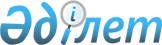 Маңызды стратегиялық мәні бар қызметтер көрсетуді мемлекеттік сатып алу туралыҚазақстан Республикасы Үкіметінің 2004 жылғы 5 мамырдағы N 504 қаулысы

      "Мемлекеттiк сатып алу туралы" Қазақстан Республикасының 2002 жылғы 16 мамырдағы Заңының  21-бабы 1-тармағының 5) тармақшасына сәйкес Қазақстан Республикасының Үкiметi қаулы етеді: 

      1. 2004 жылғы 28 сәуiрде Душанбе қаласында (Тәжiкстан Республикасы) өтетiн Еуразиялық экономикалық қоғамдастық Интеграциялық комитетiнiң он сегiзiншi отырысына Қазақстан Республикасы делегациясының қатысуы үшiн "Eypо-Азия Эйр" авиакомпаниясы" ашық акционерлiк қоғамы сатып алудың маңызды стратегиялық мәнi бар Астана - Душанбе - Астана бағыты бойынша арнайы рейстi жүзеге асыру жөнiндегi қызметтер көрсетудi берушi болып белгiленсiн. 

      2. Қазақстан Республикасының Сыртқы iстер министрлiгi заңнамада белгiленген тәртiппен: 

      2004 жылға арналған республикалық бюджетте 005 "Шетелдiк iссапарлар" бағдарламасы бойынша көзделген қаражат шегінде осы қаулының 1-тармағында көрсетiлген заңды тұлғамен қызметтер көрсетудi мемлекеттiк сатып алу туралы шарт жасасуды; 

      осы қаулыға сәйкес қызметтер көрсетудi мемлекеттік сатып алу үшiн пайдаланылатын қаражатты оңтайлы және тиiмдi жұмсау қағидатын сақтауды; 

      осы қаулыдан туындайтын өзге де шараларды қабылдауды қамтамасыз етсiн. 

      3. Осы қаулы қол қойылған күнінен бастап күшіне енедi.       Қазақстан Республикасының 

      Премьер-Министрі 
					© 2012. Қазақстан Республикасы Әділет министрлігінің «Қазақстан Республикасының Заңнама және құқықтық ақпарат институты» ШЖҚ РМК
				